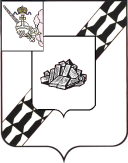 АДМИНИСТРАЦИЯ УСТЮЖЕНСКОГОМУНИЦИПАЛЬНОГО РАЙОНАот _____________№ __        г. УстюжнаОб утверждении Планаперсонифицированного финансирования  дополнитель-ногообразования в Устюжен-ском муниципальном районев 2018 годуВ соответствии с муниципальной программой «Развитие дошкольного, общего и дополнительного образования в Устюженском муниципальном районе на 2016-2018 годы», утвержденной постановлением администрации Устюженского муниципального района от 24.11.2015 № 902 (с последующими изменениями), на основании статьи 36 Устава Устюженского муниципального района администрация района ПОСТАНОВЛЯЕТ:Утвердить прилагаемыйПлан персонифицированного финансирования дополнительного образования детей в Устюженском муниципальном районе на 2018 год (далее – План персонифицированного финансирования).2. Обеспечить предоставление детям, проживающим на территории Устюженского муниципального района, сертификатов дополнительного образования в соответствии с требованиями Плана персонифицированного финансирования.Обеспечить организационное, информационное и методическое сопровождение реализации Плана персонифицированного финансирования.4. Контроль за выполнением настоящего постановления возложить на заместителя главы администрации района по социальным вопросам – начальника управления образования (Левина Г. В.).5. Опубликовать настоящее постановление в информационном бюллетене «Информационный вестник Устюженского муниципального района» и разместить на официальном сайте Устюженского муниципального района.Глава администрации Устюженского муниципального района					                 Е.А. Капралов                                                                     Приложение						        к постановлению администрации						        Устюженского муниципального района						        от  № _____План персонифицированного финансирования дополнительного образования детей в Устюженскоммуниципальном районе на 2018 год.Общие сведения о Плане персонифицированного финансированияПорядок сопровождения реализации Плана персонифицированного финансированияОтветственным исполнителем Плана персонифицированного финансирования является – управление образования администрации Устюженского муниципального района.Предоставление сертификатов дополнительного образования осуществляется в соответствии с разделом 3 Плана персонифицированного финансирования с соблюдением правил персонифицированного финансирования дополнительного образования детей в Вологодской области (далее – Правила персонифицированного финансирования) лицам, указанным в пункте 2 раздела 1 Плана персонифицированного финансирования.Один ребенок может использовать для оплаты образовательных услуг только один сертификат дополнительного образования.Финансовое обеспечение услуг, оказываемых полностью или частично за счет средств сертификата, осуществляется в соответствии с Правилами персонифицированного финансирования уполномоченной организацией, соответствующие расходы которой возмещаются за счет средств бюджета муниципального района посредством предоставления субсидии на возмещение соответствующих затрат.В счет оплаты образовательных услуг, получаемых одним ребенком в течение периода действия Плана персонифицированного финансирования, не может быть направлено финансовых средств в объеме, превышающем нормативы обеспечения сертификатов дополнительного образования.В течение периода действия Плана персонифицированного финансирования за счёт сертификатов дополнительного образования не может одновременно оплачиваться больше услуг, установленных пунктом 5 раздела I  программы персонифицированного финансирования.1Период действия Плана персонифицированного финансированияс 1 января 2018 года по 31 августа 2018 года2Категория детей, которым предоставляются сертификаты дополнительного образования Дети в возрасте от 5 до 18 лет, независимо от наличия ограниченных возможностей здоровья3Число сертификатов дополнительного образования, обеспечиваемых за счет средств бюджета Устюженского муниципального района на период действия Плана персонифицированного финансирования (не более), ед.2424Общий объем обеспечения сертификатов дополнительного образования в соответствии с муниципальной программой «Развитие дошкольного, общего и дополнительного образования в Устюженском муниципальном районе на 2016-2018 годы» на период действия Плана персонифицированного финансирования, руб.1 649 9845Норматив обеспечения сертификатов дополнительного образования, установленный для соответствующей категории детей, руб.8116На период действия Плана персонифицированного финансирования установлены следующие ограничения  числа одновременно оказываемых услуг по реализации дополнительных общеразвивающих программ, которые полностью или частично финансируется за счет сертификатов дополнительного образованиябез ограничений